CORPORACIÓN EDUCACIONAL  A&GColegio El Prado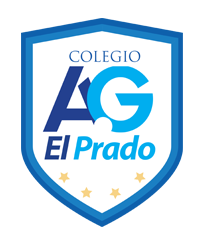 Cooperativa nº 7029 – PudahuelTeléfonos: 227499500  -   227476072www.colegioelprado.cldireccioncolegioelprado@gmail.comRBD: 24790-1  Profesor(a): Karen Lara Agurto.                                                                       CURSO: 1° MedioGUIA N° 3
Formación de moléculasActividad 1: Reuna los siguientes materiales según lo que ud tenga en casa, tijeras, regla, compás, cartulina o papel lustre de los siguientes colores: roja, blanca, negra, verde y azul (sino poseen los colores indicados puede hacerlo con papel blanco y colorearlos; o simplemente dibuje las moléculas y las pinta) y recorten los siguientes círculos: 12 rojos de 10 cm de diámetro; 24 blancos de 5 cm de diámetro; 8 negros de 12 cm de diámetro, uno verde de 25 cm de diámetro, y 3 azules de 10 cm de diámetro. Cada color corresponde a: 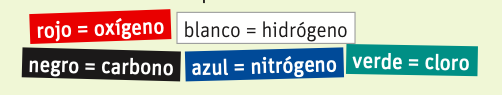 Con los círculos armen las siguientes moléculas: agua (H2O), metano (CH4), dióxido de carbono (CO2), amoníaco (NH3), ozono (O3), nitrógeno (N2), glucosa (C6H12O6), y monómero de cloruro de polivinilo (C2H3Cl). Pueden buscar sus estructuras en Internet. Respecto de lo que hicieron, respondan: a. ¿Cuántos átomos hay en cada estructura? Escríbanlo en su cuaderno. b. ¿Qué semejanzas y diferencias existen entre los átomos y las moléculas? Hagan un cuadro comparativo. c.- Investiguendóndesepuedenencontrarlasmoléculas que formaron. Busquen dos ejemplos más de moléculas que existan en nuestro entorno y realicen las actividades anteriormente descritas. d.- ¿Cómo es una molécula, comparada con una macromolécula, en cuanto a la cantidad de átomos y la masa molar? Expliquen y den ejemplos 